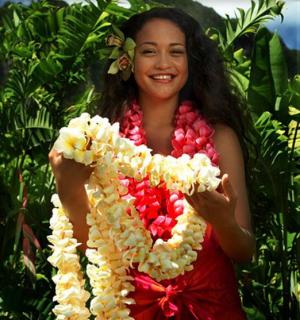 Mon île au grand soleil.C'est un paradis bleu et vert au sable doré,Ciel et mer flirtent tout au long de l'année.La végétation luxuriante semble l'apprécierEt ainsi la tendresse en cette île offre la sérénité.La côte rocheuse très escarpée procure aux amoureuxDes petites plages secrètes loin des regards curieux.L'océan d'apparence calme se déchaîne parfoisLorsque le ciel se peuple de nuages gris et noirs.Les vagues blanchissent d'écume en s'échouant sur la plage,Elles viennent lécher dans un doux murmure le sable.Je suis émerveillée par la douceur du teint turquoiseDe l'eau doucement bercée jusqu'au merveilleux rivage.Dans les petites baies, la végétation dépose son émeraudeJusque dans l'eau tellement elle est drue et s'impose.Lorsqu'une vague vient heurter un rocher c'est l'apothéose,Une myriade de micros diamants comme un geyser explose.Serait-ce tout simplement la respiration, le souffle du volcan ?Mais j'ai la certitude que le paradis est là, il m'attend.Marie Laborde.